Colegio Emilia Riquelme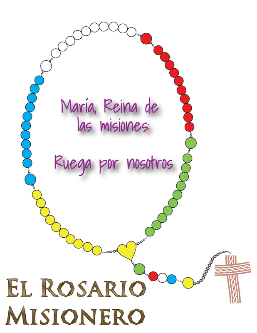 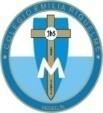 Tecnología e informáticaGrado: 7Gracias por su apoyo.Un saludo enorme y Dios los guarde.Nuestras clases en el horario normal los lunes de 12:00 a 1:00 pm.Miércoles de 10:30 a 11:30. Chat del correo, classroom o WhatsApp.(Los correos por si se presentan inquietudes). Correo: pbustamante@campus.com.co (por favor en el asunto del correo escribir nombre apellido y grado. Gracias)Fecha 26 DE OCTUBRE 2020Saludo: oración.Tema: Glosario.En clase se ira buscando las palabras y luego se explicará.Energía eólica.Energía no convencional.Aerogenerador.Instrumentos de medida.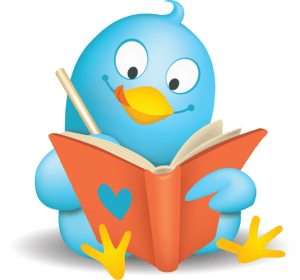 Vistas de los objetos.Fecha 28 DE OCTUBRE 2020Tema: instrumentos para medir masa.Debes realizar una tabla en Word.Pegar 4 imágenes sobre 4 instrumentos para medir.Escribir 2 características de cada uno.